Государственное бюджетное общеобразовательное учреждениеСамарской области основная общеобразовательная школа № 21города Новокуйбышевска городского округа НовокуйбышевскСамарской области(Структурное подразделение «Детский сад» Дружная семейка»)Развлечение младшая группа «Ягодка»  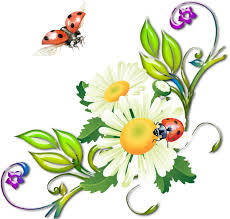 Дети под музыку заходят в зал, встают кто где хочет.Ведущий:	Зажурчал ручей в овражке,		Прилетели с юга пташки.		Греет солнышко с утра		По земле идет …Все вместе:		Весна!Песня «Весна пришла» (дети садятся)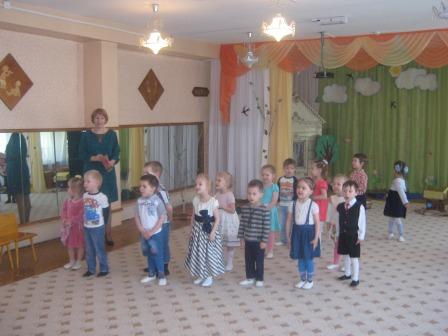 Ведущий:		Весна настала, - 			Солнышко засияло,			Солнышко по небу катается,			Всем вокруг улыбается:			И травке, и цветочкам, и детворе,			И Петушку во дворе!Под музыку входит ПетушокПетушок:	Ко-ко-ко! Я Петя – Петушок 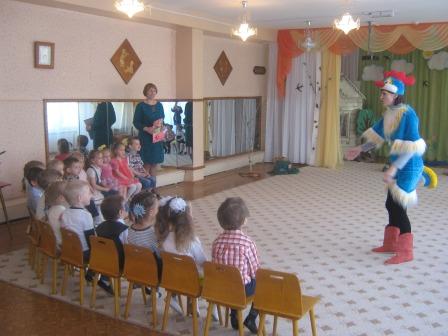 		Золотой гребешок!		Кукареку, кука-ре!		Встал сегодня на заре!		По двору ходил – гулял,		Все яичко искал. 		Яичко не простое, золотое.		Его снесла моя подружка,		Курочка – Пеструшка.		Ко-ко-ко, подружка, иди сюда, Пеструшка!Под музыку входит Курочка – Пеструшка. Курочка:		Я курочка – хохлатка,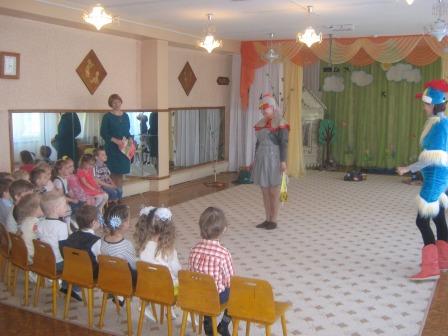 			Здравствуйте, ребятки!(показывает)	Шапочки цыпляток надевайте			И за мамой курочкой шагайте.Песня «Курочка - Пеструшечка»  (дети снимают шапочки и садятся)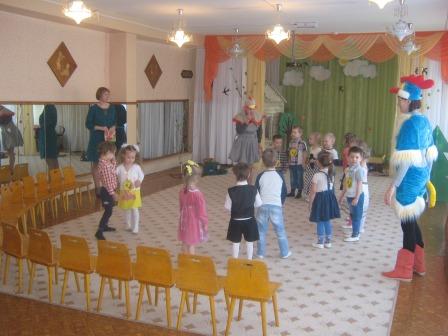 Курочка:		Я старалась, как могла,			Я яичко вам снесла!			Но не помню, вот беда!			Положила куд-куда?Петушок и курочка:    По дорожке мы пойдем,                                      И яичко мы найдем!                (идут по залу)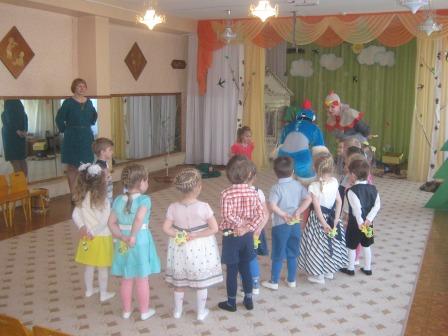 Петушок:	Вот на горке стоит ведерко. 		Нету тут яичко …Курочка:		Может там водичка?			В водичке лягушки …Петушок:	Нет! Тут погремушки.		Выбегайте на лужок,		Становитесь в кружок!Ведущий:		Погремушки все берите,			С нами вместе попляшите!Пляска с погремушками (забавы) (дети садятся)Петушок и курочка:    По дорожке мы пойдем,                                      И яичко мы найдем!   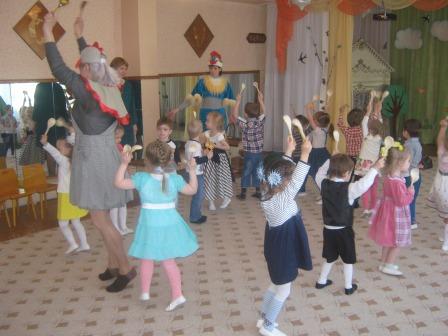 Петушок:	Вот корзинка у дорожки Курочка:	Там яичко?Петушок:	Нет, тут ложки!             Ведущий:	В ложки громко постучим,		Всех вокруг повеселим!Танец с ложками  (дети садятся)Петушок и курочка:    По дорожке мы пойдем,                                      И яичко мы найдем!   Петушок:	По дорожке шли, шли		И мишутку мы нашлиКурочка:      Мишка медведь, а дети хотят поиграть с тобойИгра «У медведя во бору»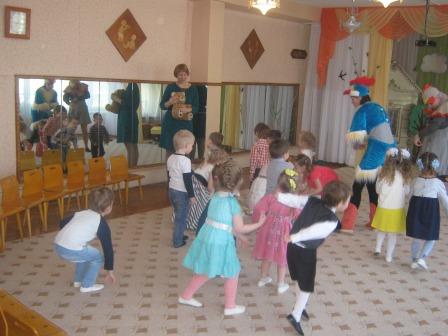 Петушок и курочка:    По дорожке мы пойдем,                                      И яичко мы найдем!   Петушок:	По дорожке скок – поскок 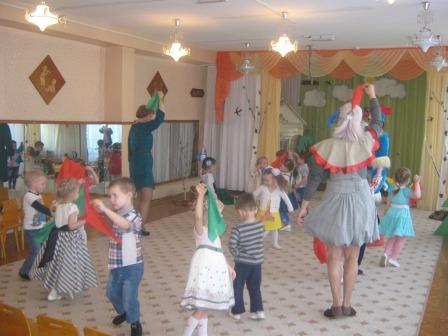 		Вот, нашелся лапоток!Курочка:		Что же в лапоточке?Петушок:	Яркие платочки!		Мы платочками помашем		И с ребятами попляшем!Ведущий:		Все платочки покажите			Вы платочком помашитеПокружитесь веселей		И по цвету встаньте в кружок скорей!Пляска с платочками  (дети садятся)Петушок и курочка:    По дорожке мы пойдем,                                      И яичко мы найдем!   (идут)Петушок:	Ой, коробочки какие		Разноцветные – цветные!Курочка:		Может тут яичко, Петя?Петушок:	Бубны здесь, возьмите, дети! 	(раздают)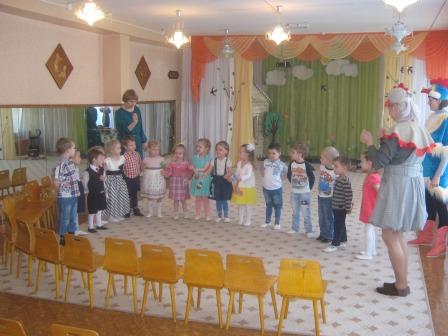 		Колокольчики берите,		Звонко в них звоните! Курочка:		И на дудках погудите,			С Петей нас повеселите!Ведущий:	Музыканты все на месте?		1, 2, 3 сыграем вместе!                                          ОркестрПетушок и курочка:    По дорожке мы пойдем,                                      И яичко мы найдем!   (идут)Петушок:	Вот прошли еще немножко,		Отыскали мы лукошко! 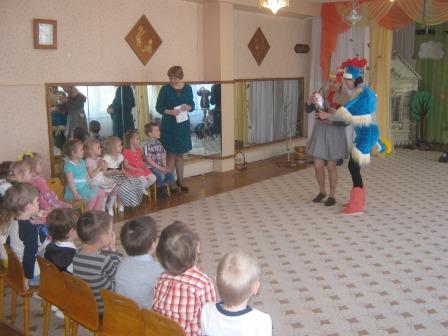 Курочка:		Вот мое яичко, дети!Петушок:	А в яичке-то конфетки!Курочка:		Вкусные да сладкие,			Кушайте, ребятки!             (раздают)Ведущий:	Спасибо, Петушок,		Спасибо, наседка,		Угодили вы нашим деткам!Петушок и курочка прощаются и уходятВедущий:	Да и нам пора домой,		Ну-ка, детки, все за мной!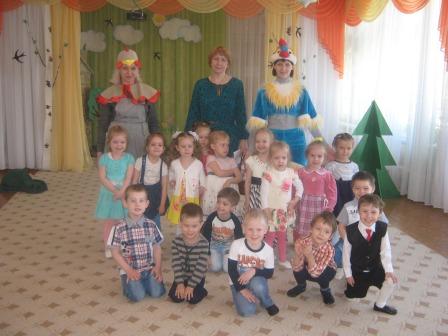 